Objectif :Connaître les règles de sécurité et d’action en tant que grimpeur et pareurcommuniquerobserveragir et réagir viteSITUATIONDISPOSITIFCONSIGNESRELANCESPARADES RECEPTIONS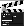 Dispositif :Un binômeSur le mur, au maximum, à 1 m du solMatériel :aucunOrganisation pédagogique :Un binôme : chaque équipier est pareur et grimpeur Travail en atelier sous le contrôle d’un adultePour le grimpeur :Être dynamique lors de la chutePour le grimpeur :Se placer à 1 m du sol. Etre prêt à chuter.Se repousser du mur.Anticiper et chuter dans la zone de réception.Se laisser tomber en étant actif (fléchir les jambes, essayer d’arriver debout).Pour le pareur : Eviter la chute du grimpeur sur le dosPour le pareur :Etre attentif, toujours regarder le grimpeur et être prêt à intervenir lors de la chute du grimpeur.Ne pas être trop proche du grimpeur.Pour éviter la chute du grimpeur sur le dos, appliquer les mains au niveau des omoplates et accompagner sa réception au sol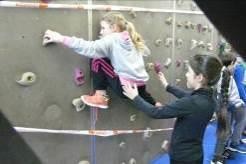 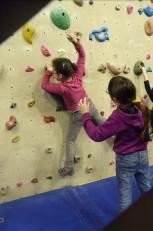 Pour le grimpeur :Être dynamique lors de la chutePour le grimpeur :Se placer à 1 m du sol. Etre prêt à chuter.Se repousser du mur.Anticiper et chuter dans la zone de réception.Se laisser tomber en étant actif (fléchir les jambes, essayer d’arriver debout).Pour le pareur : Eviter la chute du grimpeur sur le dosPour le pareur :Etre attentif, toujours regarder le grimpeur et être prêt à intervenir lors de la chute du grimpeur.Ne pas être trop proche du grimpeur.Pour éviter la chute du grimpeur sur le dos, appliquer les mains au niveau des omoplates et accompagner sa réception au sol